ZŠ a MŠ Červená Voda  Sběr papíru! 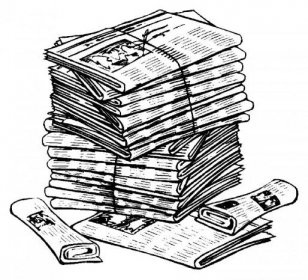 Se koná v těchto dnech:Pátek 8. 10. 2021 7 - 8:30 a 12-15 hod.Sobota 9. 10. 2021 9-12 hod.U zadního vchodu do budovy školy Děkujeme všem žáků, rodičům a přátelům školy za podporu sběrové akce.